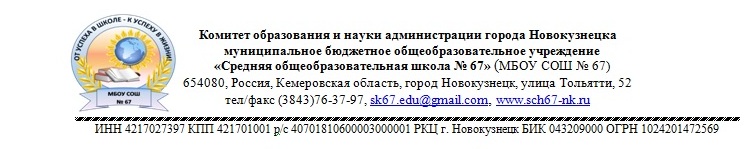 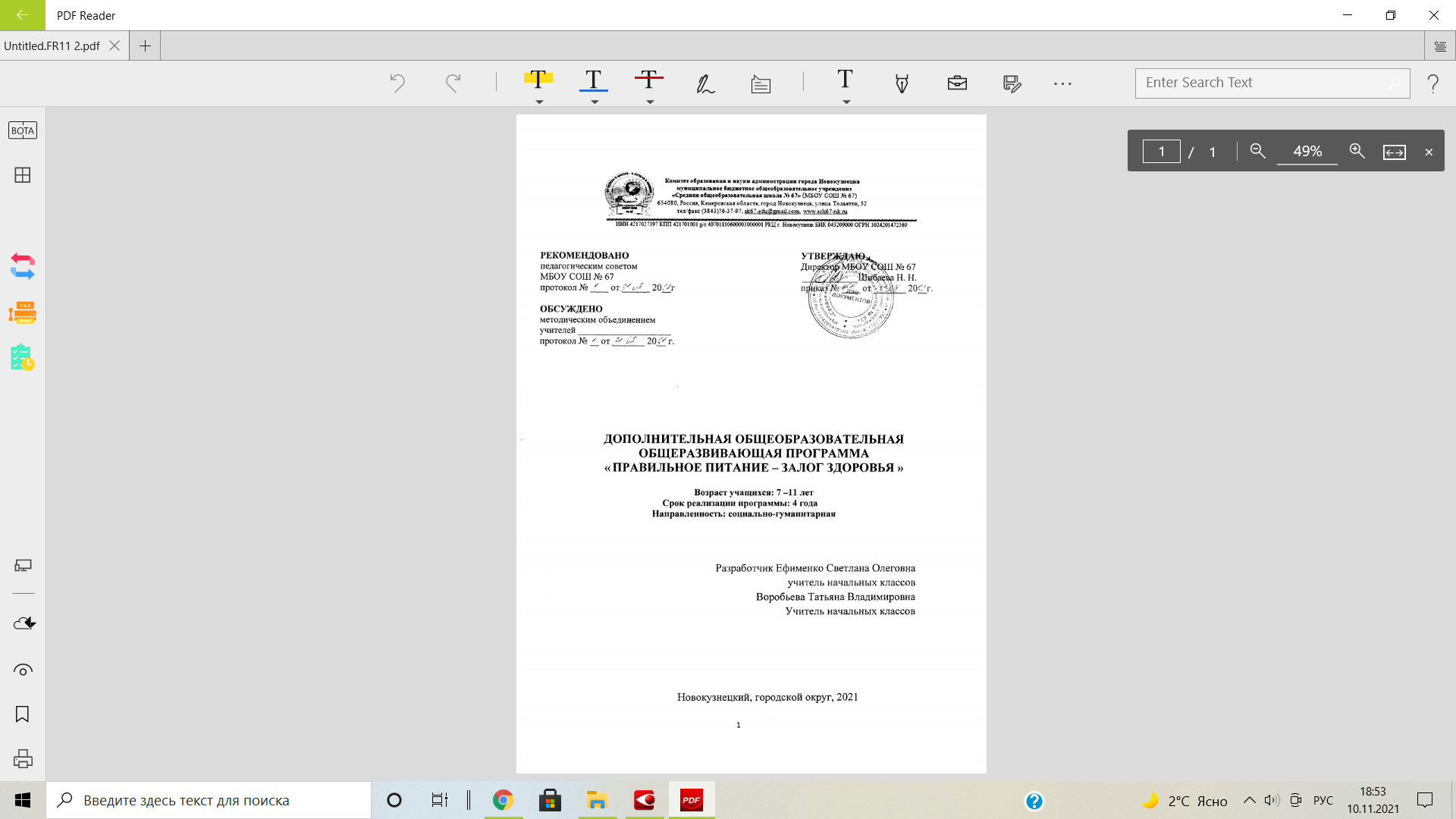 Дополнительная общеразвивающая программа социальной направленности"Юные инспектора движения"Возраст учащихся: 10-13 летСрок реализации: 1 годАвтор-составитель:  Воробьева Татьяна Владимировна, Учитель начальных классов                          .  Новокузнецк 2022ПОЯСНИТЕЛЬНАЯ ЗАПИСКА  Программа курса «Юные инспектора движения» предназначена для учащихся 5-9 классов и составлена на основе программы дополнительного образования по профилактике детского дорожно-транспортного травматизма «Правила дорожного движения»; в рамках реализации Федеральной целевой программы «Повышение безопасности дорожного движения в 2013-2020 годах» на основании постановления Правительства РФ. Программа составлена в соответствии с требованиями Федерального государственного образовательного стандарта нового поколения и направлена на обучение правилам дорожного движения (ПДД) и основам безопасного поведения на дорогах и разработана в соответствии с требованиями Законов РФ «Об образовании», «О безопасности дорожного движения», с целью организации работы по предупреждению детского дорожно-транспортного травматизма и улучшения качества обучения школьников Правилам дорожного движения.  Основная идея курса — формирование представлений о правилах дорожного движения и навыков безопасного поведения на улицах и дорогах. Нормативно-правовой и документальной основой программы являются  Федеральный закон от 29.12.2012 года  № 273-ФЗ «Об образовании в Российской Федерации», Приказ Минобрнауки России «Об утверждении Порядка организации и осуществления образовательной деятельности по дополнительным общеобразовательным программам» от 29.08.2013 г. № 1008,  Концепция развития дополнительного образования детей (Распоряжение Правительства РФ № 1726-з от 04.09.2014 г.) и план мероприятий на 2015-2020 годы по ее реализации (Распоряжение Правительства РФ № 729-р от 24.04.2015 г.).Актуальность:     Необходимость создания условий для непрерывного обучения участников дорожного движения, начиная с младшего школьного возраста, диктуется условиями бурного роста современного автомобильного транспорта и увеличением интенсивности движения на автодорогах. Среда обитания ребенка перенасыщена риском и опасностями дорожно-транспортных происшествий. Практически с порога дома он становится участником дорожного движения, так как и дворы стали, объектами дорожного движения.     Всем известно, какую опасность для детей представляет сегодня дорога. Только на дорогах России ежегодно попадают в беду более 30 тысяч человек и среди них значительное число составляют дети.  Одна из причин такого явления — несформированность элементарной культуры поведения в условиях дорожного движения, неподготовленность детей к самостоятельному безопасному передвижению по улицам и дорогам. Становится, очевидно, что семья в одиночку не может справиться с решением этих задач воспитания. Все это определяет необходимость введения данного курса в начальной школе.Направленность дополнительной общеразвивающей программы –социальная.Отличительные особенностиОтличительной особенностью данной программы является её практическая направленность. Каждый, кто проводит занятия по ОБЖ с учащимися, наверняка задаёт себе вопросы: «Как сделать занятия полезными и интересными для детей. Как помочь детям  научиться использовать собственный опыт».На занятиях кружка используются самые разнообразные формы и методы работы с учащимися. Работа организована так, что каждый школьник может реализовать свои способности. Педагогической основой курса стали идеи личностно-ориентированного образования и проблемного обучения,   создающие условия для становления субъектного опыта эмоционально-ценностного и деятельностного отношения к окружающим его людям. Содержание данной программы может быть реализовано в культурно-творческой модели образования, что предполагает отход от информационно-предметной модели обучения к личностно-ориентированной. Адресат: Программа адресована детям  10-14 лет (учащиеся 4-7 классов), проявляющих склонность к общественным дисциплинам. Набор в группу осуществляется на основании заявления родителя (законного представителя). Наполняемость группы 10 человек. Обучающихся с ОВЗ нет.Сведения о коллективе учащихся:Вид образовательной группы: комплексная.Состав учебной группы: постоянный в течение года.Цель программы:Целью курса является формирование обязательного минимума знаний и умений, который обеспечит развитие новых социальных ролей школьника как участника дорожного движения, культуры поведения на дорогах и улицах. В дальнейшем дети смогут осознанно вести себя в условиях дорожного движения, что приведет к уменьшению числа дорожно-транспортных происшествий, участниками которых становятся школьники.Программа направлена на реализацию умения, относящегося к  культуре безопасности жизнедеятельности в рамках внеурочной образовательной деятельности.     Задачи: 
 Обучающие:дать ребёнку системные знаний о значении важнейших дорожных знаков, указателей, линий разметки проезжей части и  правилах движения на проезжей части;научить умению пользоваться общественным транспортом, пониманию сигналов светофора и жестов регулировщика применять на практике полученные знания;Развивающие:формировать и развивать у детей навыки безопасного поведения на улице;повышать общий интеллектуальный уровень подростков;развивать коммуникативные способности каждого ребёнка с учётом его индивидуальности, научить общению в коллективе и с коллективом, реализовать потребности ребят в содержательном и развивающем досуге.Воспитательные:осуществлять индивидуальный подход к учащимся, подобрать такие виды деятельности для каждого, в которых в которых будут созданы ситуации успешности для каждого.воспитывать бережное отношение к своей жизни и своему здоровью, а также к жизни и здоровью всех участников дорожного движения воспитывать чувство ответственности, дисциплины; осознания опасности неконтролируемого поведения на проезжей части, нарушения правил дорожного движенияОбъем и срок освоения программы: Программа рассчитана на 1 год, является компонентом плана внеурочной деятельности. Общее количество учебных часов –34 часа.Формы обучения - очная, аудиторная, групповая.Режим занятий: периодичность занятий – 1 раз в неделю продолжительностью 45 минут. Программа рассчитана на 34 часа в год, 1 час в неделю. Планируемые результаты по ФГОСЛичностными результатами изучения курса является формирование следующих умений:оценивать жизненные ситуации (поступки, явления, события) с точки зрения, соблюдения правил дорожного движения;объяснять своё отношение к поступкам с позиции общечеловеческих нравственных ценностей;в предложенных ситуациях, опираясь на знания правил дорожного движения, делать выбор, как  поступить;осознавать ответственное отношение к собственному здоровью, к личной безопасности и безопасности окружающих.Метапредметными результатами изучения курса является формирование следующих универсальных учебных действий:Регулятивные УУД:определять цель деятельности;учиться обнаруживать и формулировать проблемы;устанавливать причинно-следственные связи;вырабатывать навыки контроля и самооценки процесса и результата деятельности;навыки осознанного и произвольного построения сообщения в устной форме, в том числе творческого характера;Познавательные УУД:добывать новые знания: находить ответы на вопросы, используя разные источники информации, свой жизненный опыт;перерабатывать полученную информацию: делать выводы в результате совместной деятельности;Коммуникативные УУД:оформлять свои мысли в устной и письменной форме с учётом речевой ситуации;высказывать и обосновывать свою точку зрения;слушать и слышать других, пытаясь принимать иную точку зрения, быть готовым корректировать свою точку зрения;договариваться и приходить к общему решению в совместной деятельности;задавать вопросыПланируемые результаты по ГОСУчащиеся должны:знать:правила дорожного движения, нормативные документы об ответственности за нарушение ПДД;серии дорожных знаков и их представителей;способы оказания первой медицинской помощи;техническое устройство велосипеда.уметь:работать с правилами дорожного движения, выделять нужную информацию;работать по билетам, предложенным газетой «Добрая дорога детства»;читать информацию по дорожным знакам; оценивать дорожную ситуацию;оказывать первую медицинскую помощь пострадавшему;управлять велосипедом.иметь навыки:дисциплины, осторожности, безопасного движения как пешехода, пассажира, велосипедиста;взаимной поддержки и выручки в совместной деятельности;участия в конкурсах, соревнованиях.активной жизненной позиции образцового участника дорожного движения.Выполнение задач стоящих перед программой позволит:Сокращение количества ДТП с участием обучающихся .Увеличение количества обучающихся, входящих в состав отряда ЮИДПовышение уровня теоретических знаний по ПДД (100 % выполнение программных требований).Освещение результатов деятельности в школьных СМИ (постоянно действующий уголок безопасности дорожного движения)Разработать методические рекомендации для классных руководителей по вопросам профилактики детского дорожно – транспортного травматизма;Внедрить новые инновационные технологии профилактики детского дорожно – транспортного травматизма;Расширить знания учащихся  об истории правил дорожного движения;Повысить дорожную грамотность учащихся;Сформировать мотивационно – поведенческую культуру ребенка в условиях общения с дорогой;Повысить ответственность детей за свое поведение на дороге.Учебный планСодержание программы.  34 часа – 1 час в неделю.Тема 1. Введение в образовательную программу кружка.Теория.Цели, задачи кружка ЮИД. Утверждение программы. Организационные вопросы (структура отряда, положение, обязанности). Оформление уголка «Дорога, транспорт, пешеход».Практика.Оформление уголка «Дорога, транспорт, пешеход».Тема 2.История правил дорожного движения.Теория.История и развитие Правил дорожного движения. Информация о первом светофоре, автотранспорте, велосипеде, дорожных знаках…Практика.Составление викторины по истории ПДД в уголок для классов.Тема 3.Изучение правил дорожного движения.Теория.Правила дорожного движения в России. Общие положения. Обязанности пешеходов, водителей, велосипедистов и  пассажиров. Проблемы безопасности движения, причины дорожно-транспортных происшествий.ПДД для пешеходов – правосторонне движение, правила перехода дороги, места перехода проезжей части дороги. Обход стоящего транспорта у обочины. Движение пеших групп и колонн. Регулируемые и нерегулируемые перекрестки. Средства регулирования движения. Знаки.ПДД для пассажиров – виды общественного транспорта, посадочные площадки и дорожные знаки, правила поведения в салоне транспорта, перевоз грузов. Взаимовежливые отношения пассажиров и водителя. ПДД для велосипедистов – дорожные знаки, техническое состояние  велосипеда, движение групп велосипедистов. Разметка проезжей части дороги. Остановка и стоянка транспортных средств. Влияние погодных условий на движение транспортных средств. Тормозной и остановочный пути.Дорожные знаки и их группы: предупреждающие, запрещающие, предписывающие, информационно-указательные, сервиса, приоритета, дополнительной информации.   Значение отдельных дорожных знаков.Практика. Решение задач, карточек по ПДД, предложенные газетой «Добрая Дорога Детства».   Встречи с инспектором ГИБДД  по практическим вопросам. Разработка викторины по ПДД в уголок. Проведение занятия в начальной школе «Азбука дороги», «Сами не видят, а другим говорят».Помощь начальным классам в создании схемы «Безопасный путь Дом-школа-дом».Участие в конкурсах по правилам ДД.Тема 4.Основы оказания первой медицинской доврачебной помощи.Теория. Первая помощь при ДТП. Информация, которую должен сообщить свидетель  ДТП. Аптечка автомобиля и ее содержимое. Раны, их виды, оказание первой помощи.  Вывихи и оказание первой медицинской помощи. Виды кровотечения и оказание первой медицинской помощи. Переломы, их виды. Оказание первой помощи пострадавшему. Ожоги, степени ожогов. Оказание первой помощи. Виды повязок и способы их наложения. Обморок, оказание помощи. Правила оказания первой помощи при солнечном и тепловом ударах. Оказание первой медицинской помощи при сотрясении мозга. Транспортировка пострадавшего, иммобилизация. Обморожение. Оказание первой помощи. Сердечный приступ, первая помощь.Практика.Встречи с медицинским работником  по практическим вопросам.Наложение  различных видов повязок. Оказание первой помощи при кровотечении. Оказание первой помощи при ушибах, вывихах, ожогах, обморожении, переломах, обмороке, сердечном приступе.Транспортировка пострадавшего. Ответы на вопросы билетов и выполнение практического задания.Тема 5.Фигурное вождение велосипеда.Теория.Изучение схемы расположения препятствий в автогородке. Изучение каждого препятствия отдельно. Препятствия:- змейка;- восьмерка;- качели;- перестановка предмета- слалом;- рельсы «Желоб»;- ворота с подвижными стойками;- скачок;- коридор из коротких досок.Практика.Прохождение отдельных препятствий на велосипеде. Фигурное вождение велосипеда в автогородке в целом.Тема 6.Вопросы страхования.Теория.Понятие «страхование», «страхователь», «страховой случай», «страховщик».Виды, формы, отрасли страхования. Крупные страховые компании. Страховой полис. Договор по страхованию. Страхование от несчастных случаев. Страхование автогражданской ответственности.Практика.Решение билетов для закрепления полученных знаний.Тема 7.Традиционно-массовые мероприятия.Практика.Подготовка и проведение игры «Зеленый огонек» в начальных классах.Подготовка и проведение «Недели безопасности» (по особому плану).Подготовка и проведение игр по ПДД в классах.Подготовка и проведение соревнования «Безопасное колесо» в школе.Выступление в классах по пропаганде ПДД.Подготовка и участие в конкурсе агитбригад по ПДД.Подготовка и участие в районном конкурсе «Безопасное колесо».Участие в различных конкурсах по ПДД (конкурсы рисунков, плакатов, стихов, газет, сочинений…)Календарный учебный графикФормы аттестацииОценочные материалы   В течение всей программы учащиеся приобретают теоретические знания. Теоретическая часть, подкрепляется практической деятельностью, направленная на исследовательские задания, игровые занятия, занятия практикумы.    Средствами эффективного усвоения программы курса являются творческие задания, практические работы, проекты, изготовление поделок.Результативность и целесообразность работы по программе «ПДД» выявляется с помощью комплекса диагностических методик: в конце года проводится тестирование и анкетирование учащихся, в течение года осуществляется наблюдение и анализ творческих работ, проектов  обучающихся. Проводятся выставки поделок. В течении года проводятся беседы в классах в виде устного журнала, акции по профилактике ДТТ.Формы проведения итогов реализации образовательной программы. Итоговые занятия проводятся в виде: конкурса-соревнования, викторины. В конце года, после прохождения программы учащимся вручаются свидетельство об окончании курса.Методические материалы- Таблицы по ПДД.- Рисунки, фотографии дорожных знаков - Тематическая литература-  «Изучение ПДД. Презентации»Методы: наглядные, практические, исследовательские, метод контроляТехнологии: ИКТ, технология критического мышления, проектная технология, игровая технологияМатериально-техническое обеспечение:-Рабочий кабинет со столами и стульями.- Карандаши, ножницы, клей, линейки и т.п. для выполнение практических занятий- В качестве дополнительного оборудования - компьютер для   просмотра и работы соответственно с имеющимися  Internet- материалами по ПДД.ЛитератураНормативная база:1.Федеральный государственный образовательный стандарт основного общего образования. М.: Просвещение, 2010.2.Федеральный закон от 29.12.2012 № 273-ФЗ «Об образовании в Российской Федерации».3.СанПиН 2.4.2. 2821-10 "Санитарно-эпидемиологические требования к условиям и организации обучения в общеобразовательных учреждениях".4.Санитарно-эпидемиологические правила и нормативы "Санитарно-эпидемиологические требования к учреждениям дополнительного образования СанПиН 2.4.4.1251-03" (утверждены постановлением Главного государственного санитарного врача Российской Федерации от 3 апреля 2003 г. № 27, зарегистрированы в Минюсте России 27 мая 2003 г., регистрационный номер 4594).Литература для учителя и учащихся1. Авдеева Н.Н , Князева О.Л., Стеркина Р.Б. Безопасность на улицах и дорогах, 1997г.2. Атлас медицинских знаний3.Бабина Р.П. О чем говорит дорожный алфавит. Мет. Пособие. М: Издательство АСТ-ЛТД, 1997г.4. Бабина Р.П. Безопасность на улицах и дорогах. Мет. пособие 1-4 кл. М: ООО «Издательство АСТ-ЛТД», 1997г.5. Бабина Р.П. Увлекательное дорожное путешествие. Учебное пособие для учащихся начальной школы, 1997.6. Бабина Р.П. Советы Дяди Степы, 4 кл.,1997.7. Бабина Р.П. Уроки Светофорика, 2 кл.,1997.8. Газета «Добрая дорога детства» 2005,2006,2008г.9. Извекова Н.А. Правила дорожного движения. Учебное пособие для 3 кл., М: Просвещение, 1975г.10.  Инструкции лицам, работающим с детьми и обеспечивающим безопасность на дороге.2004г.11 Косой Ю.М. Про дороги и про улицы, 1986г.12. Кузьмина Т.А., Шумилова В.В. Профилактика детского дорожно-транспортного травматизма, Волгоград, Издательство «Учитель», 2007.13. Методические рекомендации по организации работы по безопасности дорожного движения в школе, 2004.14.Программа по изучению ПДД «Правила дорожного движения 1-9 классы» 15.Правила дорожного движения Российской Федерации, М: Эксмо, 2007.16. Рублях В.Э., Овчаренко Л.Н. Изучение правил дорожного движения в школе. Пособие для учителей М.: Просвещение, 1981. 17. Смушкевич Е.С., Якупов А.М. Мы идем по улице. Сборник материалов и мет. Рекомендаций к изучению правил безопасного движения в 1кл., 1997.18.  Смушкевич Е.С., Якупов А.М. Мы идем по улице. Сборник материалов и мет. Рекомендаций к изучению правил безопасного движения во 2кл., 1997.19. Смушкевич Е.С., Якупов А.М. Мы идем по улице. Сборник материалов и мет. Рекомендаций к изучению правил безопасного движения в 3 кл., 1997.20. Терехова Е.А. Образовательная программа «Дети - дорога – дети», Ставрополь, 1995г.21.Фролов М.П., Спиридонов В.Ф. Безопасность на улицах и дорогах. Учебное пособие для 7-8 кл., 1997г.22. Фролов М.П., Спиридонов В.Ф. Безопасность на улицах и дорогах. Учебное пособие для 9-11 кл., 1997г.23. Школа светофорных наук, г.Киров, 2000.24. Якупов А.М. Безопасность на улицах и дорогах, 1-3 кл., 1997.25. Журнал «Педсовет» № п/пНаименование темыВсего часовТеорияПрактикаФормы аттестации/ контроля1Вводное занятие. Цели, задачи.10,50,52Оформление уголка. 10,50,53Правила дорожного движения. Основные термины и понятия.10,50,5Контрольные вопросы4Права, обязанности и ответственность участников ДД.10,50,5Контрольные вопросы5Решение карточек с билетами по ПДД11Тестирование6ПДД. Дорожные знаки. Элементы улиц и дорог. Перекресток..10,50,5Контрольные вопросы7Велосипед. Правила движения велосипедиста и мопедиста.10,50,5Контрольные вопросы8Дорожная разметка. Решение карточек312Контрольные вопросы9Подготовка к проведению игра «Зеленый огонек» в начальных классах.10,50,510Проведение игры «Зеленый огонек»11Викторина11Подведение итогов.1112Первая медицинская помощь. Виды кровотечений. Способы наложения повязок.11Контрольные вопросы13Первая медицинская помощь. Виды кровотечений. Способы наложения повязок. Практическое занятие.11Контрольные вопросы14Подготовка к проведению «Недели безопасности движения» в школе.11Практические задания15Проведение «Недели безопасности движения» (по особому плану).11Тестирование16История Правил дорожного движения.11Контрольные вопросы17Правила дорожного движения. Решение карточек. Встреча с инспектором ГИБДД.22Контрольные вопросы18ПДД. Регулировка движения на перекрестке.10,50,5Контрольные вопросы19Страхование. Подготовка к соревнованиям «Безопасное колесо».10,50,5Контрольные вопросы20Дидактические игры при изучении ПДД.2221Проведение пропаганды изучения ПДД в нач. классах.2222Решение карточек по ПДД.22Контрольные вопросы23Медицина. Раны, вывихи, переломы, ожоги, отравления. Первая помощь11Контрольные вопросы24Взаимопроверка, подготовка к соревнованиям 11Контрольные вопросы25Подготовка и проведение школьных соревнований «Безопасное колесо»211Тестирование26Выступление в классах по пропаганде ПДД.1127Фигурное вождение на велосипеде.11Практические заданияИтого: 34 часа.34 часа.№ п/пНаименование занятияСрокипроведения занятия (план)Сроки проведения занятия(факт)Теоретическая часть/Практическая частьТеоретическая часть/Практическая частьФорма и оценка результатов.Форма аттестации (при необходимости).№ п/пНаименование занятияСрокипроведения занятия (план)Сроки проведения занятия(факт)Тип/ форма занятияКоличество часовФорма и оценка результатов.Форма аттестации (при необходимости).1Вводное занятие. Цели, задачи.Рассказ с элементами беседы12Оформление уголка. Выставка13Правила дорожного движения. Основные термины и понятия.Рассказ с элементами беседы1Контрольные вопросы4Права, обязанности и ответственность участников ДД.Презентация.1Контрольные вопросы5Решение карточек с билетами по ПДД1Карточки-задания6ПДД. Дорожные знаки. Элементы улиц и дорог. Перекресток..Презентация.1Контрольные вопросы7Велосипед. Правила движения велосипедиста и мопедиста.Презентация.1Контрольные вопросы8Дорожная разметка. Решение карточекПрезентация.3Карточки-задания9Подготовка к проведению игры «Зеленый огонек» в начальных классах.110Проведение игры «Зеленый огонек»Соревнование1Тестирование, практическая работа11Подведение итогов.112Первая медицинская помощь. Виды кровотечений. Способы наложения повязок.Презентация.1Контрольные вопросы13Первая медицинская помощь. Виды кровотечений. Способы наложения повязок. Практическое занятие.Презентация.1Контрольные вопросы14Подготовка к проведению «Недели безопасности движения» в школе.115Проведение «Недели безопасности движения» (по особому плану).Соревнование1Тестирование16История Правил дорожного движения.Презентация.1Контрольные вопросы17Правила дорожного движения. Решение карточек. Встреча с инспектором ГИБДД.Рассказ с элементами беседы2Карточки-задания18ПДД. Регулировка движения на перекрестке.Презентация.1Контрольные вопросы19Страхование. Подготовка к соревнованиям «Безопасное колесо».Рассказ с элементами беседы120Дидактические игры при изучении ПДД.221Проведение пропаганды изучения ПДД в нач. классах.222Решение карточек по ПДД.2Карточки-задания23Медицина. Раны, вывихи, переломы, ожоги, отравления. Первая помощьПрезентация.1Контрольные вопросы24Взаимопроверка, подготовка к соревнованиям 1Тестирование25Подготовка и проведение школьных соревнований «Безопасное колесо»Соревнование226Выступление в классах по пропаганде ПДД.Рассказ с элементами беседы127Конкурс рисунков на асфальте.мероприятие1Итого: № п/пФорма аттестации Вид контроляДата проведения1Входной контрольТестирование «Как ты знаешь ПДД?»Сентябрь2Промежуточный контролькарточки-заданияОктябрьТестированиеНоябрьДекабрьАпрельПрактические работыВ течение года3Итоговый контрольТестированиеМай